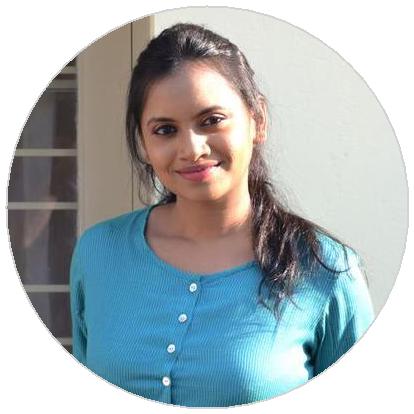 Keerthana Keerthana-394903@2freemail.com 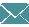 I have been driven by intellectual curiosity to find answers to the most pressing questions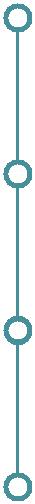 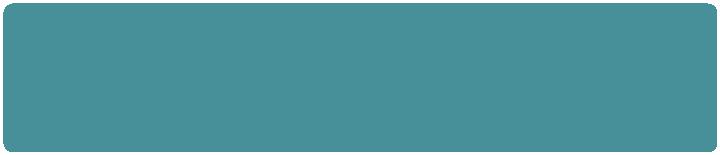 B.Tech Information Technology Coimbatore Institute of Technology2012 – 2016	67%Higher Secondary EducationNational Model Metric School2010 – 2012	73%Secondary EducationNational Model Metric School2010	86%INTERNSHIP & PROJECTS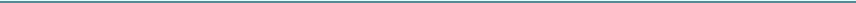 Research Methodology Project At KCT Business School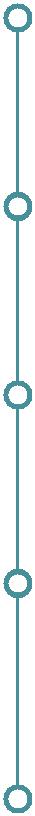 2018Study on Growing Agribusiness: MSME'S in Urban CoimbatoreIndustrial Immersion ProjectWins International- intern10/2017 – 11/2017Organization StudyBusiness Administration intern G.Tekh Welding Electrodes12/2018Overseeing and supervising operations/Task in companySocial Immersion ProjectAt KCT Business School2019project- Self Defence Training and Safe touch awareness, under the UN Goal "good Health and Well Being"WORKSHOP & COURSESDigital Marketing (2018)Completed course offered by Digital Vidya with 60%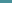 Brand Management course (2018)online course offered by courceraTransforming Agriculture Value Chain to empowering farmer producer organization(FPOs) & Agripreneurs (03/2018)Workshop conducted by Tamil Nadu Agriculture UniversityRESPONSIBILITIES & HONORScoordinated the Events "ANGADI" & "Best Team" in inter-college event held at KCT Business School (02/2018)Part of Organizing Team in National Level Technical Symposium (2014)in Coimbatore Institute of TechnologyWON 1st Place in district level Dance CompetitionVISA STATUSvisit visa valid until 15/11/2019LANGUAGESEnglish, TamilFull Professional Proficiency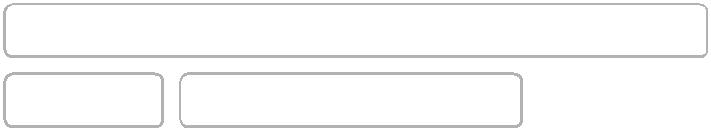 Problem Solving Skill, good communication skill, MS oﬃceACADEMIC CREDENTIALSCAREER OBJECTIVEMBA |Marketing and EntrepreneurshipWilling to be a part of highly qualified professionals andKCT Business Schoolplay a challenging career role for the development of2017 – 201974%organization by enrichment of technical andmanagement skill.Design Thinking ProjectAt KCT Business SchoolINTERESTS20182018project- To Revamp Students Talent AcqusitionInterested to explore the Advertising and Marketing lineInterested to explore the Advertising and Marketing lineSKILLSSales lineART - Creative DoodlingsSKILLS